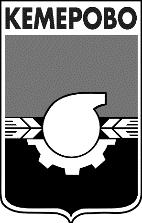 Кемеровский городской Советнародных депутатовшестой созывдвадцать девятое заседание             РЕШЕНИЕот 26.10.2018					№ 175О внесении изменений в решение Кемеровского городского Совета народных депутатов от 23.12.2015 
№ 448 «Об утверждении Положения «О порядке представления сведений 
о доходах, расходах, об имуществе 
и обязательствах имущественного характера Главы города Кемерово, депутатов Кемеровского городского Совета народных депутатов 
и должностных лиц контрольно-счётной палаты города Кемерово»Руководствуясь Федеральным законом от 25.12.2008 № 273-ФЗ 
«О противодействии коррупции», Федеральным законом от 03.12.2012 № 230-ФЗ «О контроле за соответствием расходов лиц, замещающих государственные должности, и иных лиц их доходам», Законом Кемеровской области от 02.11.2017 № 97-ОЗ «О регулировании отдельных вопросов в сфере противодействия коррупции», Уставом города Кемерово, Кемеровский городской Совет народных депутатовРЕШИЛ:1. Внести изменения в решение Кемеровского городского Совета народных депутатов от 23.12.2015 № 448 «Об утверждении Положения 
«О порядке представления сведений о доходах, расходах, об имуществе 
и обязательствах имущественного характера Главы города Кемерово, депутатов Кемеровского городского Совета народных депутатов 
и должностных лиц контрольно-счётной палаты города Кемерово» 
(далее – решение):1.1. Наименование решения изложить в следующей редакции:«Об утверждении Положения «О порядке представления сведений 
о доходах, расходах, об имуществе и обязательствах имущественного характера Главы города Кемерово, депутатов Кемеровского городского Совета народных депутатов, размещения этих сведений в информационно-телекоммуникационной сети Интернет и предоставления их общероссийским средствам массовой информации».1.2. Пункт 1 решения изложить в следующей редакции:«1. Утвердить Положение «О порядке представления сведений 
о доходах, расходах, об имуществе и обязательствах имущественного характера Главы города Кемерово, депутатов Кемеровского городского Совета народных депутатов, размещения этих сведений в информационно-телекоммуникационной сети Интернет и предоставления их общероссийским средствам массовой информации» (далее – Положение) согласно приложению.1.3. Изложить приложение к решению в новой редакции согласно приложению к настоящему решению.2. Опубликовать настоящее решение в газете «Кемерово» и на сайте «Электронный бюллетень органов местного самоуправления города Кемерово» (электронный адрес в информационно-телекоммуникационной сети Интернет - pravo-kemerovo.ru).3. Настоящее решение вступает в силу после его опубликования.4. Контроль за исполнением данного решения возложить на комитет Кемеровского городского Совета народных депутатов по развитию местного самоуправления и безопасности (А.А. Курасов).Председатель Кемеровского городского 
Совета народных депутатов                                                     Н.Н. СенчуровГлава города                                                                                И.В. СередюкПРИЛОЖЕНИЕк решениюКемеровского городского Совета народных депутатовшестого созываот 26.10.2018       № 175ПОЛОЖЕНИЕо порядке представления сведений о доходах, расходах, об имуществе 
и обязательствах имущественного характера Главы города Кемерово, депутатов Кемеровского городского Совета народных депутатов, размещения этих сведений в информационно-телекоммуникационной сети Интернет и предоставления их общероссийским 
средствам массовой информации 1. Глава города Кемерово,  депутаты Кемеровского городского Совета народных депутатов  (далее  – депутаты городского Совета) представляют сведения о своих доходах, расходах, об имуществе и обязательствах имущественного характера, а также о доходах, расходах, об имуществе 
и обязательствах имущественного характера своих супруг (супругов) 
и несовершеннолетних детей (далее – сведения) Губернатору Кемеровской области в порядке, установленном Законом Кемеровской области от 02.11.2017 № 97-ОЗ «О регулировании отдельных вопросов в сфере противодействия коррупции».Подлинники сведений, информация о результатах проверки достоверности и полноты этих сведений, направленные уполномоченным структурным подразделением Администрации Кемеровской области по окончании календарного года в соответствующие органы местного самоуправления, приобщаются к личным делам в порядке, установленном для кадрового делопроизводства.2. В информационно-телекоммуникационной сети Интернет на официальных сайтах соответствующих органов местного самоуправления размещаются и предоставляются общероссийским средствам массовой информации для опубликования сведения, указанные в пункте 2 Порядка размещения сведений о доходах, расходах, об имуществе и обязательствах имущественного характера отдельных категорий лиц и членов их семей на официальных сайтах федеральных государственных органов, органов государственной власти субъектов Российской Федерации и организаций и предоставления этих сведений общероссийским средствам массовой информации для опубликования, утвержденного Указом Президента Российской Федерации  от 08.07.2013 № 613.3. Сведения, указанные в пункте 2 настоящего Положения, находятся на официальных сайтах за весь период исполнения полномочий Главой города Кемерово, депутатом городского Совета и ежегодно обновляются 
в течение 14 рабочих дней со дня поступления их из уполномоченного структурного подразделения Администрации Кемеровской области. 
В случае прекращения Главой города Кемерово, депутатом городского Совета полномочий сведения подлежат удалению с официального сайта 
в течение 7 дней со дня прекращения полномочий.4. Размещение на официальном сайте администрации города Кемерово сведений, представленных Главой города Кемерово, а также предоставление этих сведений общероссийским средствам массовой информации для опубликования в связи с их запросами обеспечивается кадровой службой администрации города. В течение трех рабочих дней со дня поступления запроса от общероссийского средства массовой информации о нем сообщается Главе города Кемерово. В течение семи рабочих дней со дня поступления запроса от общероссийского средства массовой информации обеспечивается предоставление ему сведений, указанных в пункте 2 настоящего Положения, в том случае, если запрашиваемые сведения отсутствуют на официальном сайте. Если запрашиваемые сведения размещены на официальном сайте, в ответе на запрос указывается электронный адрес официального сайта, на котором размещена запрашиваемая информация.5. Размещение на официальном сайте Кемеровского городского Совета народных депутатов сведений, представленных депутатами городского Совета, а также предоставление их общероссийским средствам массовой информации для опубликования в связи с их запросами обеспечивается по распоряжению председателя Кемеровского городского Совета народных депутатов. В течение трех рабочих дней со дня поступления запроса от общероссийского средства массовой информации о нем сообщается депутату городского Совета, в отношении которого поступил запрос. 
В течение семи рабочих дней со дня поступления запроса от общероссийского средства массовой информации обеспечивается предоставление ему сведений, указанных в пункте 2 настоящего Положения, в том случае, если запрашиваемые сведения отсутствуют на официальном сайте. Если запрашиваемые сведения размещены на официальном сайте, в ответе на запрос указывается электронный адрес официального сайта, на котором размещена запрашиваемая информация.